Kultur | Lokales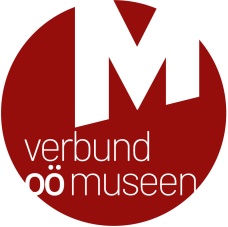 Bezirk Linz - LandLeonding, April 2023GEMEINSAM NACHHALTIG!
Großartige Beteiligung an oberösterreichweiter Museumswoche vom 6.–14. Mai 2023!

Vielfältige Angebote zum Entdecken und Erleben halten Oberösterreichs Museen bei der jährlichen Aktionswoche zum Internationalen Museumstag bereit: Heuer findet die Museumswoche vom 6. bis 14. Mai 2023 unter der Beteiligung von 58 Häusern aus ganz Oberösterreich statt: Bei 115 Programmpunkten wird dabei unter dem Motto „Gemeinsam nachhaltig!“ ein abwechslungsreiches Kulturerlebnis geboten! Viele Museen öffnen zudem bei freiem oder ermäßigtem Eintritt. Die Museen aus dem Bezirk Linz-Land sind mit 18 Programmpunkten vertreten. Über Details informiert die Website des Verbundes Oberösterreichischer Museen - www.ooemuseen.at. 

Gemeinsam nachhaltig!
Inspiriert durch das Motto des Internationalen Museumstages 2023 Sustainability and Well-being wurde für die Aktionswoche in Oberösterreich heuer der Slogan Gemeinsam nachhaltig! gewählt, denn das Ziel ist sowohl das Auftreten als Museumsgemeinschaft als auch die Vermittlung der nachhaltigen Museumsidee: Museen sammeln und bewahren Kunst, Kultur- und Naturgüter für die nachfolgenden Generationen und garantieren einen langfristigen Erhalt unserer Schätze. Sie stellen somit einen nachhaltigen Gedächtnisspeicher für unsere Gesellschaft dar. Viele Museen haben ihr Programm speziell auf das Motto abgestimmt und sie laden ein, gemeinsam Ideen für eine bessere Zukunft zu entwickeln oder aber auch nachhaltigen Trends in Geschichte und Vergangenheit nachzuspüren. Dabei haben künstlerische, wissenschaftliche und auch experimentelle Positionen gleichermaßen Platz. Andere Häuser wiederum laden zu Programmpunkten gemäß ihren Jahresschwerpunkten ein.

Kultur & Geschichte im Bezirk Linz-Land erleben!
Ein besonders umfangreiches Programm wird im Bezirk Linz-Land geboten. Bei 18 vielfach kostenlosen oder ermäßigten Programmpunkten fällt die Wahl nicht leicht: In die Römerzeit und Stadtgeschichte der Stadt Enns eintauchen, die Geschichte des Zisterzienserstiftes Wilhering kennenlernen oder Wissenswertes rund um das Brot aus aller Welt erfahren? Alle teilnehmenden Museen halten spannende Programmpunkte bereit! Österreichisches Sattlermuseum oder Sumerauerhof St. Florian – welches Museum darf es sein?
Asten
Am Samstag, 13. Mai 2023 besuchen Erwachsene das PANEUM zum halben Preis und Kinder unter 14 Jahren gehen gratis in die Wunderkammer des Brotes. Zudem werden an diesem Tag drei offene, geführte Touren angeboten: um 10:30, 13:00 und 14:30 Uhr.

Enns
Samstag, 6. Mai 2023, 13:30 Uhr und Samstag, 13. Mai 2023, 10:00 Uhr: Zu einer kostenlosen Führung zu mittelalterlichen und neuzeitlichen Grabdenkmälern in Enns-Lorch lädt das Museum Lauriacum ein. Dabei wird gezeigt, dass es sich um mehr als nur alte Steine handelt, bieten sie doch Informationen über Personen aus Enns und ihr Schicksal. Treffpunkt ist die Basilika St. Laurenz in Enns-Lorch. Es wird um Anmeldung unter +43 (0) 664/780 227 99 ersucht.Roms kulturelles Erbe ist in Enns allgegenwärtig. Das Museum Lauriacum lädt daher am Sonntag, 7. Mai 2023 zu zwei Themenführungen ein: Im Museum wird von 10:00 bis 11:30 Uhr eine Sonderführung zum Thema „Was ist von den Römern geblieben?“ inklusive Kurzvortrag angeboten. Der Programmpunkt ist auch für Familien mit Kindern ab der 3. Klasse Volksschule geeignet. Ebenfalls am Sonntag, 7. Mai 2023 findet um 14:00 Uhr eine gemeinsame Erkundungstour entlang der in Enns verwendeten römischen Baumaterialien statt. Um Anmeldung für beide Programmpunkte wird unter +43 (0) 7223/85 362 gebeten.Einen kleinen Einblick in das „Gedächtnis“ der Stadt Enns bieten zwei Abende im Museum Lauriacum, bei denen das Archiv und die Bibliothek des Museumsvereins erkundet werden. Für den Abend im Museum am Dienstag, 9. und Freitag, 12. Mai 2023 (jeweils um 18:30 Uhr) ist eine Anmeldung unter +43 (0) 664/780 227 99 erforderlich.Ein kostenloser Vortrag im Historischen Ratssaal des Museum Lauriacum am Samstag, 13. Mai 2023 um 14:00 Uhr führt auf eine abwechslungsreiche Entdeckungsreise in eine ferne und doch auch sehr nahe Vergangenheit. Die lebenswichtigen Güter und auch Luxusgegenstände kamen auf vielen Wegen nach Enns. Die Gemälde im Ratssaal bieten hierzu interessante Einblicke. Aufgrund des verschobenen Eröffnungstermins des „Museums 1212 Enns“ ist eine Museumsbesichtigung leider noch nicht möglich. Stattdessen vermittelt der wissenschaftliche Leiter des Museums am Sonntag, 7. Mai 2023, und am Donnerstag, 11. Mai 2023, jeweils um 17:30 Uhr bei einer kleinen kostenlosen Führung in zugängliche Bereiche des Schlosses Ennsegg Wissenswertes zur Schlossgeschichte. Danach führt die gemeinsame Erkundung weiter zum Georgenberg und zum Frauenturm. Um Anmeldung unter +43 (0) 664/780 227 99 wird gebeten, der Treffpunkt ist beim Schloss Ennsegg.

Hofkirchen im Traunkreis
„LEDER AUF DER HAUT – von Generation zu Generation“ lautet der Programmtitel des Angebots im Österreichischen Sattlermuseum am Samstag, 13. Mai 2023. Jeweils um 10:00, 13:00 und 15:00 Uhr sind Familien mit Kindern zu dieser Reise in die unbekannte Welt des Leders eingeladen! Nach einer interaktiven Führung zur Lederproduktion und Lederverarbeitung können die Teilnehmerinnen und Teilnehmer bei einem Workshop ein kleines Lederobjekt selbst herstellen, das noch nach Jahrzehnten Freude bereiten kann. Um Anmeldung unter +43(0)660/4666439 wird gebeten.

St. Florian
Bei freiem Eintritt für alle wird am Sumerauerhof St. Florian am Sonntag, 7. Mai 2023 von 10:00 bis 18:00 Uhr zum Familiensonntag geladen, bei dem die Besucherinnen und Besucher neben den Themen Bienen und Trachten in Oberösterreich noch viele weitere Attraktionen erwarten. An diesem Tag wird zugleich auch die Eröffnung der Museumssaison am Sumerauerhof gefeiert!Wilhering
Am Mittwoch, 10. Mai 2023, um 10:00 Uhr, lädt Abt Reinhold Dessl zu einer Führung durch das Stiftsmuseum Wilhering zu einem ermäßigten Preis ein. Der Treffpunkt ist in der Klosterpforte. Um Voranmeldung unter +43 (0) 7226/23 11 12 bzw. zentralverwaltung@stiftwilhering.at wird gebeten.

Bei diesen und vielen weiteren Programmpunkten in Oberösterreichs Museen wird ein hochqualitatives und vielfältiges Kulturangebot geboten, das von Ausstellungseröffnungen und Sonderführungen über Familienprogramme, Handwerksvorführungen und Workshops bis zu Lesungen, Musik und Kulinarik reicht. Viele Häuser bieten Eintrittsermäßigungen, u.a. für Familien mit der OÖ Familienkarte oder generell freien Eintritt. Bei einem Gewinnspiel können Besucherinnen und Besucher ihr Glück versuchen und tolle Preise von Genussland Oberösterreich gewinnen. 

Informationen zum Programm
Eine Programmbroschüre, die in allen teilnehmenden Museen aufliegt und auch digital zur Verfügung steht, liefert einen kompakten Überblick zum gesamten Angebot. Umfassende Informationen zu den einzelnen Programmpunkten und allfälligen Anmeldemodalitäten liefert der Veranstaltungskalender des Verbundes Oberösterreichischer Museen unter www.ooemuseen.at.Links:Übersicht aller Programmpunkte mit Filtermöglichkeiten nach Veranstaltungstyp, Bezirken, Ermäßigungen: www.ooemuseen.at/museen-in-ooe/veranstaltungen#/?event_terms=3 Programmpunkte des Bezirks Linz-Land________________________________________________________________________________Für Fragen und bei Bildwünschen stehen wir Ihnen jederzeit gerne zur Verfügung. Rückfragehinweis:Verbund Oberösterreichischer MuseenMag.a Elisabeth Kreuzwieser | kreuzwieser@ooemuseen.atDr. Klaus Landa | landa@ooemuseen.atWelser Straße 20, 4060 LeondingTel.: +43 (0)732/68 26 16www.ooemuseen.atwww.ooegeschichte.atwww.facebook.com/ooemuseen/ www.instagram.com/ooemuseen_at/ Der Verbund Oberösterreichischer Museen als gemeinnütziger Verein ist die Interessengemeinschaft und Serviceeinrichtung für die Museen, Sammlungen und museumsähnlichen Einrichtungen des Bundeslandes Oberösterreich. 